«Удиви меня, Казань!»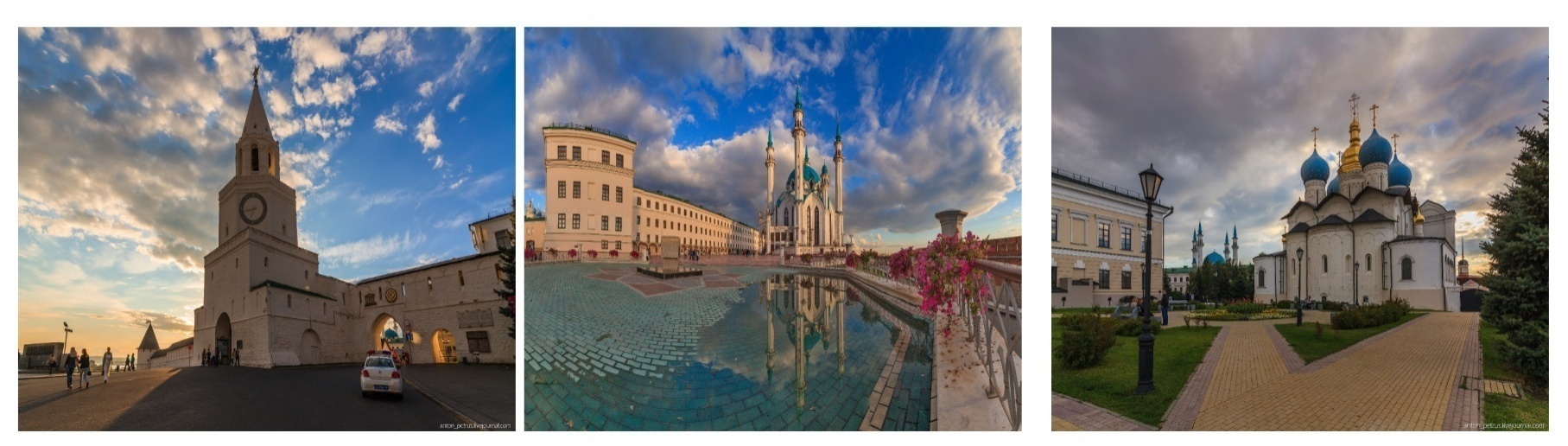 (4 дня/4 ночи)1 ДЕНЬ. ПятницаВылет из аэропорта г. Омска в г. Казань. Встреча в аэропорту г. Казани. Трансфер в гостиницу. Размещение. Завтрак в гостинице.12:00 Встреча с гидом12:30 Обед в кафе/ресторане города (с элементами национальной кухни)Экскурсия в музей-заповедник «Казанский кремль» - живое сердце древнего города, пережившее не одно волнительное событие многовековой истории! На территории музея-заповедника, входящего в список Всемирного наследия ЮНЕСКО, вы увидите:- мечеть Кул-Шариф и Благовещенский Собор;- Спасскую башню, возведенную Постником Яковлевым и Иваном Ширяем, строителями Собора Василия Блаженного;- Президентский Дворец и падающую Башню Сююмбике.Экскурсия в дом Зинаиды Ушковой (Национальная библиотека Республики Татарстан), которая раскроет перед вами двери самого роскошного и дорогого свадебного подарка в истории города Казань. Уникальные интерьеры особняка являются живой демонстрацией вкусов и богатства хозяев.Пешеходная экскурсия по Университетскому городку одного из старейших ВУЗов России (1804 г.), архитектурный ансамбль которого является историко-культурным памятником нашей страны.Пешеходная экскурсия «Казанский Арбат»История центральной торговой улицы Казани длится много веков, за которые она не раз меняла свое название. Здесь собрано множество памятников архитектуры и каждое здание имеет свою удивительную историю! Здесь вы увидите:- площадь Габдуллы Тукая и колокольню церкви Богоявления;- здание Государственного Банка, где в годы Гражданской войны 1918 года хранился золотой запас Царской Семьи;- Собор Петра и Павла с 7-ми ярусами иконостасом, по праву являющийся самым ярким образцом русского барокко Петровской эпохи во всей России;- точную копию кареты Екатерины 2 и множество малых архитектурных форм, отражающих самобытность Казанской земли.Свободное время. Самостоятельное возвращение в гостиницу.2 ДЕНЬ. СубботаЗавтрак в гостинице.10:30/11:30 Обзорная экскурсия «Казань тысячелетняя»Автобусно-пешеходная экскурсия по самым интересным местам Казани, которая покажет вам Казань со всех сторон. Вы побываете:- в Старо-Татарской слободе, расположенной на живописной набережной озера Кабан;- на улицах старинной Казани с ее соборами, монастырями и храмами, уцелевшими в советские годы;- на Площади Свободы – административном сердце Татарстана, где находится Городская ратуша.Вы увидите:- Дворец Земледельцев на Дворцовой площади и новую набережную (панорамный показ);- Спортивные объекты, построенные к Универсиаде – 2013 (панорамный показ).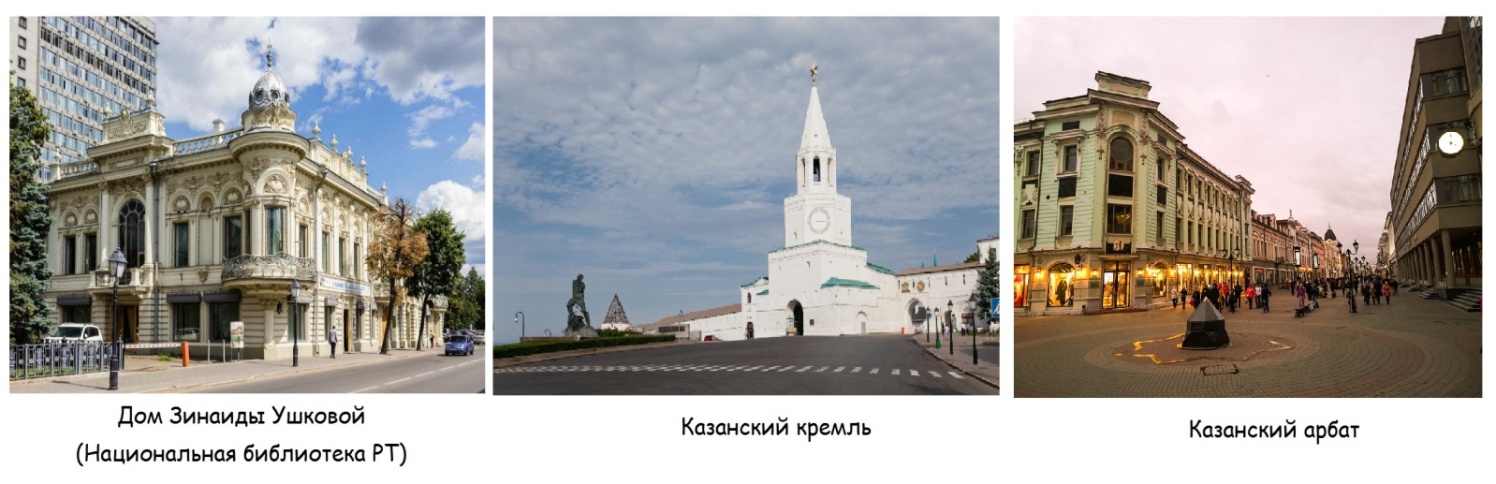 13:30/14:30 Обед в кафе/ресторане города с элементами национальной кухни.Свободное время3 ДЕНЬ. Воскресенье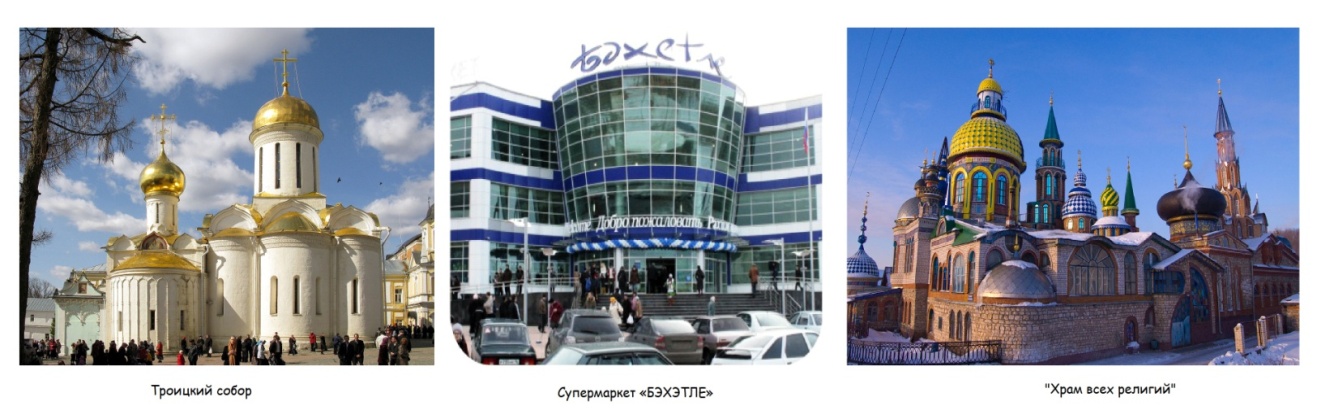 Завтрак в гостинице.Автобусная экскурсия на Остров-град СвияжскВо время экскурсии вы увидите:- единственную в Поволжье деревянную Троицкую церковь, заложенную по приказу Ивана Грозного (1551 г.);- Никольскую церковь 1556 года постройки;- Успенский Собор 1560 года постройки (внешний осмотр), в котором ведется реставрация уникальных фресок, в том числе редчайшего изображения Святого Христофора с лошадиной головой;- Величайший Собор Богоматери «Всех скорбящих Радости»Автобусная экскурсия в Раифский Богородицкий мужской монастырь.Во время экскурсии вы увидите:- Грузинский собор, где хранится Чудотворная  Грузинская икона Божьей Матери;- Троицкий собор;- Софийскую церковь – самую маленькую в Казанской Епархии, в храмовой части которой могут поместиться только 7 человек (внешний осмотр);- церковь в честь Преподобных отцов в Синае и Раифе избиенных (внешний осмотр);- увидите работы известного скульптора В. Н. Савельева, который является послушником монастыря.Возвращение в Казань. По трассе внешний осмотр «Храма всех религий»Обед с мастер-классом «Секреты татарской кухни». Шеф-повар ресторана продемонстрирует технику приготовления национальных блюд и научит вас готовить их дома.По окончании программы туристам предлагается помощь в приобретении национальной сувенирной продукции в самых колоритных точках продаж:Посещение национального супермаркета «Бэхэтле», в котором представлена кухня татарских поваров, кулинаров и кондитеров. Вы сможете привезти своим друзьям и близким вкусный и необычный подарок из Казани.4 ДЕНЬ. ПонедельникОсвобождение номеров. Трансфер в аэропорт г. Казань. Вылет в  г. Омск.Сроки заездов в 2019-2020:ЕЖЕНЕДЕЛЬНОВ стоимость тура входит:Групповой трансфер аэропорт-гостиница-аэропорт;Проживание в гостинице выбранной категории;Питание по программе;Входные билеты в музеи по программе;Услуги гида-экскурсовода;Транспортное обслуживание по программеДополнительные возможности:Индивидуальный трансфер «аэропорт-гостиница»: 1400 руб. за машину (в дневное время); 1600 руб. за машину (с 19:00-08:00);Посещение музея города, не входящих в программу тура;Вечерняя обзорная экскурсия «Огни ночного города»-650 руб./чел. + по желанию посещение колеса обозрения «Вокруг света» - примерная стоимость 400 руб./чел.Ужины от 400 руб. в кафе городаДополнительно оплачивается авиаперелет:Омск-Казань. Вылет (пт) 3:00 по омскому времени. Прилет 2:30 по казанскому времени.Казань-Омск. Вылет (пн) 9:20 по казанскому времени. Прилет 14:50 по омскому времениСтоимость перелета Омск-Казань Омск от 11.800 руб.Гостиницы (центр города)Категории номеровСтоимость 3-х дневного тура на 1 чел./руб.Стоимость 3-х дневного тура на 1 чел./руб.Стоимость 3-х дневного тура на 1 чел./руб.Стоимость 3-х дневного тура на 1 чел./руб.Гостиницы (центр города)Категории номеровВзрослыеВзрослыеДети до 11 лет на доп. местеДоп. местоГостиницы (центр города)Категории номеровВыходныеНизкий сезон/высокий сезонПраздничные заезды*Дети до 11 лет на доп. местеДоп. местоМираж 5*2-м. станд.26650282501705017050Мираж 5*1-м. станд.3781041300--Шаляпин Палас Отель 4*2-м. станд.21820240001575017050Шаляпин Палас Отель 4*1-м. станд.3207035430Гранд Отель Казань 4*2-м. станд.19990222101575017050Гранд Отель Казань 4*1-м. станд.2815031510Кортъярд от Марриотт 4*2-м. станд.19670240001510015750Кортъярд от Марриотт 4*1-м. станд.2815036080Биляр Палас Отель 4*2-м. станд.18360197601640016400Биляр Палас Отель 4*1-м. станд.2815030860--Релита 4*2-м. станд.17380189501705017050Релита 4*1-м. станд.2423026620--Ногай 3*2-м. станд.1967019670--Ногай 3*1-м. станд.2750027500--Ибис 3*2-м. станд.1705018910--Ибис 3*1-м. станд.2293025770--Парк Отель 3*2-м. станд.160801780Парк Отель 3*1-м. станд.2228025640Давыдов 3*2-м. станд.16570178001249013790Давыдов 3*1-м. станд.2228023030--Праздничные заезды на 2019-2020:Праздничные заезды на 2019-2020:Праздничные заезды на 2019-2020:Праздничные заезды на 2019-2020:30 апреля-02 мая 201902-04 мая 201901-03 ноября 201904-06 января 202007-09 марта 201903-05 мая 201902-04 ноября 201905-07 ноября 2020